Name: _____________ Class: ____ Number: ___ Date: __/__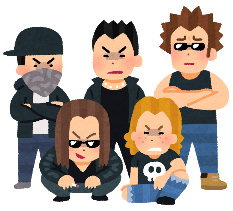 Tell me about a nice town. (has)____________________________________________________________________________________________________________________________Tell me about a good teacher. (teaches)____________________________________________________________________________________________________________________________Tell me about a beautiful place. (has)____________________________________________________________________________________________________________________________Tell me about a delicious food. (eaten)____________________________________________________________________________________________________________________________Tell me about wild animals. (seen)____________________________________________________________________________________________________________________________Tell me about a fun season. (has)____________________________________________________________________________________________________________________________Tell me about interesting people. (use)____________________________________________________________________________________________________________________________Tell me about a great song. (sung)____________________________________________________________________________________________________________________________Tell me about a great athlete. (plays)____________________________________________________________________________________________________________________________Tell me about an old book. (written)____________________________________________________________________________________________________________________________Tell me about a popular New Year’s game. (played)____________________________________________________________________________________________________________________________Tell me about a famous place. (visited)____________________________________________________________________________________________________________________________Tell me about a cool person. (makes)____________________________________________________________________________________________________________________________Tell about a fun sport. (uses)____________________________________________________________________________________________________________________________Tell me about a great movie. (has)____________________________________________________________________________________________________________________________Tell me about a cool shop. (sells)____________________________________________________________________________________________________________________________Tell me about a good friend. (practices)____________________________________________________________________________________________________________________________Tell me about a cute character. (likes)____________________________________________________________________________________________________________________________